Homemade Weather Stations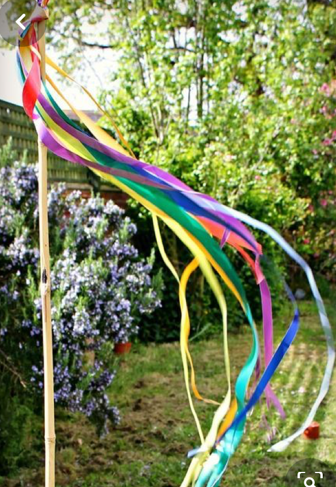 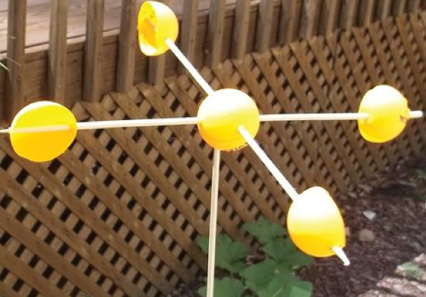 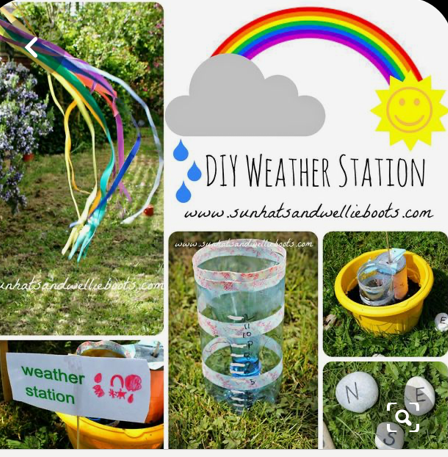 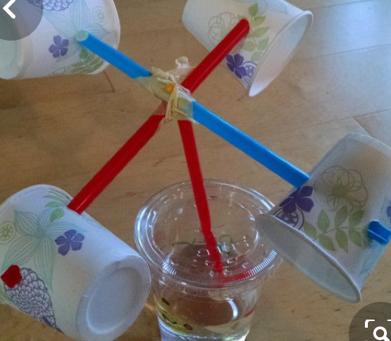 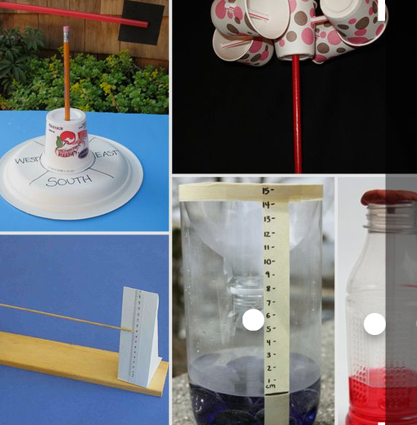 